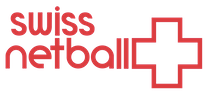 2020 Junior Clubs Tournament Team Registration Form Please return your completed Team Sheet(s) to operations@swissnetball.chno later than Tuesday, 27th October 2020  Clubs are reminded to remind players and other participants that photos and video recordings are likely to be taken by many spectators during the competition and are most likely to be shared on social media, including on behalf of Swiss Netball. Complete privacy cannot be guaranteed. However, if any participant wishes not to be included in photos and videos, please draw attention to this wish when registering. CLUB  &Age CategoryPlayers Players Date of BirthMembership ID Booking Number 1.1.2.2.3.3.4.4.5.5.6.6.7.7.8.8.9.9.10.10.11.11.12.12.COACH:COACH:COACH:COACH:Umpire (Named)(Minimum requirement C Award)Umpire (Named)(Minimum requirement C Award)Umpire (Named)(Minimum requirement C Award)Umpire (Named)(Minimum requirement C Award)ScorerScorerScorerScorer